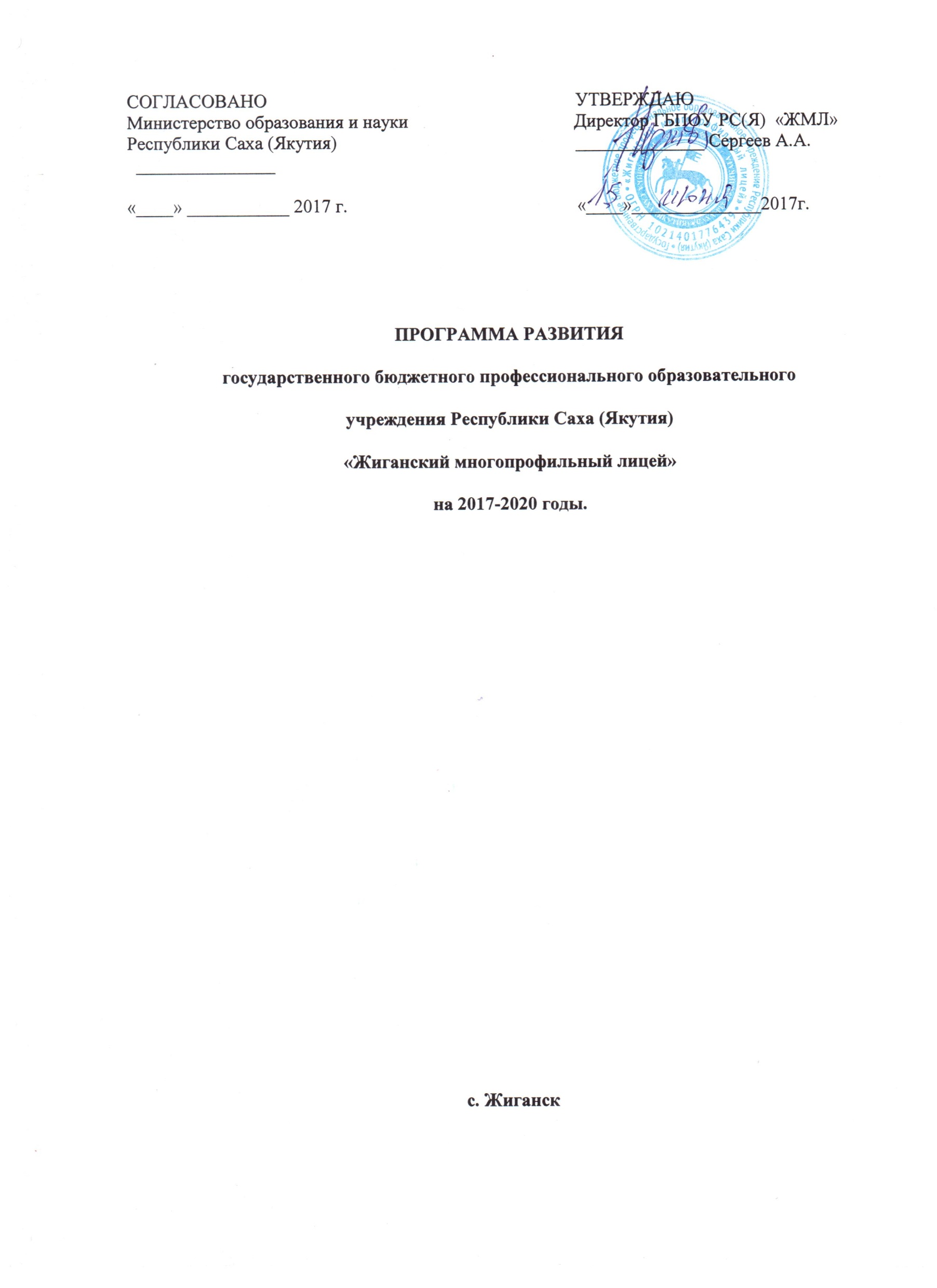 СОДЕРЖАНИЕ:1.   Паспорт  Программы………………………………………………………………………32.   Современное состояние лицея. Характеристика лицея. ………………………………..63.   Цели, задачи и мероприятия Программы………………………………………………..124.   Основные направления реализации Программы………………………………………..145.   Повышение привлекательности профессий и специальностей, востребованных на…14   региональном рынке труда.      6.   Ожидаемые конечные результаты реализации программы и показатели социально-экономической эффективности лицея……………………………………………………….157.   Критерии оценки результативности и эффективности работы сотрудников лицея….178.   Основные сроки и этапы реализации Программы……………………………………...199.   Основные направления развития лицея, ожидаемые результаты……………………..2010. Риски реализации Программы…………………………………………………………...3611. Система  контроля  за исполнением Программы развития…………………………….391.      Паспорт Программы2. Пояснительная записка.             Программа развития Государственного бюджетного профессионального образовательного учреждения Республики Саха (Якутия) «Жиганский многопрофильный лицей» на период 2017 – 2020 гг. (далее – Программа) является основой перспективного развития лицея.              Программа развития разработана в соответствии с Федеральным законом РФ «Об образовании в Российской Федерации», Уставом лицея.             Актуальность Программы развития заключается в том, что она позволит обеспечить конкурентоспособность выпускников благодаря повышению уровня профессиональной компетентности посредством совершенствования качества профессионального образования в части расширения спектра профессиональных ключевых компетенций и формирование психологической, социальной и личной готовности выпускников к трудовой деятельности.             Программа является документом открытым для внесения изменений и дополнений. Корректировка Программы осуществляется на основании решения педагогического совета лицея и по результатам ежегодного публичного отчета по итогам реализации каждого этапа Программы.            Целью разработки Программы является   определение на период 2017-2020 годы системы стратегических приоритетов, задач и путей развития лицея, которые направлены на расширение спектра предоставляемых образовательных услуг и повышение качества среднего профессионального образования. Этапы реализацииРеализация Программы будет осуществляться в три этапа:Первый этап (2017 - 2018 г.) – анализ текущего этапа развития лицея, закупка необходимого оборудования, разработка и апробация мероприятий по реализации проектов, повышение квалификации педагогов.Второй этап (2018 – 2019 г.) – систематизация и обобщение результатов реализации проектов, закупка необходимого оборудования, обобщение результатов 1 этапа реализации Программы, внесение корректив.Третий этап (2019 - 2020 г.) – обобщение результатов реализации Программы. Мониторинг качества выполнения Программы. Публикация на сайте лицея отчета о реализации Программы и распространение опыта в профессиональных образовательных учреждениях. Определение дальнейших перспектив развития лицея, разработка проекта новой Программы развития.3.      Современное состояние лицея. Характеристика лицея.   2.1. Общие сведенияНаименование: Государственное  бюджетное профессиональное образовательное учреждение Республики Саха (Якутия) среднего профессионального образования «Жиганский многопрофильный лицей».Учредитель:  Учредителем Учреждения является Министерство образования и науки Республики Саха (Якутия). Министерство земельных и имущественных отношений Республики Саха (Якутия) - в отношении имущества.Юридический и фактический адрес: 678330, Жиганский национальный эвенкийский район, с. Жиганск, ул. Романа Дмитриева, д.14, корпус А; 678330, Жиганский национальный эвенкийский район, с.Жиганск, ул. Октябрьская, д.30. 	Директор: Сергеев Александр Алексеевич; стаж работы в системе образования - 17 лет, с 2001 года по настоящее время руководит лицеем.Контактный телефон: 8(41164) 21785. e-mail: zhigpu27@rambler.ruСайт: zhigsptu.ucoz.ruПредельная численность контингента обучающихся, приведенная к очной форме обучения, согласно лицензии, 60 человек.Лицензия: серия 14 Л 01 № 0001945 от 07.12.2016, регистрационный № 1951, выдана Министерством образования Республики Саха (Якутиия) (бессрочная).Свидетельство о государственной аккредитации: серия  14 А 02 №  0000698  рег. №  0780  дата   13 декабря 2016 г., действительно по 15 апреля 2019 г.     2.2. Историческая справка.       Государственное бюджетное образовательное учреждение Республики Саха (Якутия) «Профессиональное училище №27» создано  в 1989 году на базе филиала Октемского СПТУ №17.    С 1989 г. по 2013г. ГБОУ РС(Я) «Профессиональное училище № 27» действовало на уровне НПО. С 01 сентября 2013 года вступил в силу новый Федеральный Закон №273-Ф3 «Об образовании в Российской Федерации». В соответствии с новым законом профессиональное образование  начинает реализовываться  по уровню СПО.  Поэтому в рамках СПО училище работает по  образовательной программе: программа подготовки квалифицированных рабочих (служащих).На данный момент училище имеет лицензии на ведение образовательных программ по 11 профессиям. Из них 2 лицензии на ведение платных образовательных услуг. На основании приказа №01-07/419 от 14 сентября 2015 года ГБОУ РС(Я) «Профессиональное училище №27» переименовано в Государственное бюджетное профессиональное образовательное учреждение «Жиганский многопрофильный лицей».   2.3. Социальное партнерство.ГБПОУ РС(Я) «Жиганский многопрофильный лицей» работает в единстве и преемственной связи с учреждениями Жиганского национального эвенкийского района.  Реально связь между социальными партнёрами закрепляется договорами на основе Устава лицея и данной Программы.Лицей работает в сотрудничестве с ГАУ ДПО РС(Я) «Институтом развития профессионального образования» по повышению квалификации, переподготовке и аттестации инженерно - педагогических работников ГБПОУ РС(Я)   «Жиганский многопрофильный лицей».      2.4. Структура подготовки специалистов.            Формирование контингента обучающихся производится из числа обучающихся, подготовка которых осуществляется за счет средств бюджетного финансирования. Лицей реализует профессиональные программы среднего профессионального образования базового уровня на базе среднего (полного) общего и основного общего по нижеследующим профессиям очной формы обучения. На сегодняшний день образовательная деятельность лицея включает реализацию 5 основных профессиональных образовательных программ среднего профессионального образования, в соответствии ФГОС третьего поколения на базе среднего (полного) общего образования и на базе основного общего образования. Численность принятых обучающихся по государственному заказу определяется контрольными цифрами приема на обучение.             ГБПОУ РС (Я) «ЖМЛ» ведется подготовка по следующим профессиям:08.01.07 Мастер общестроительных работ, срок обучения 2 года 10 месяцев08.01.14 Монтажник санитарно-технических, вентиляционных систем и оборудования, срок обучения 10 месяцев29.01.10 Модистка головных уборов, срок обучения 2 года 10 месяцев35.01.17 Обработчик рыбы и морепродуктов, срок обучения 2 года 10  месяцев39.01.01 Социальный работник, срок обучения 10 месяцев.По всем подготавливаемым профессиям имеются договора на прохождение производственной практики. Такой подход к организации сотрудничества способствует созданию условий для подготовки квалифицированных рабочих кадров, компетентных, конкурентоспособных, отвечающих современным требованиям работодателей. В программах профессий на базе основного общего образования реализуется цикл общеобразовательных дисциплин с учетом профиля подготовки, который разработан на основании «Рекомендаций по реализации образовательной программы среднего (полного) общего образования в образовательных учреждениях СПО с Федеральным базисным учебным планом и примерными учебными планами для образовательных учреждений Российской Федерации, реализующих программы общего образования» (письмо Минобрнауки России от 29.05.2007 г. № 03-1180). Сроки обучения по профессиям среднего профессионального образования соответствуют нормативным требованиям.         2.5. Содержание и организация образовательного процесса Содержание и организация образовательного процесса ГБПОУ РС(Я) «ЖМЛ» регламентируется разработанными в соответствии с требованиями ФГОС  учебными планами, календарным графиком учебного процесса, расписанием учебных занятий по производственному и теоретическому обучению по каждой профессии.Учебный год начинается с 1 сентября и заканчивается согласно календарного графика учебного процесса. Длительность учебного года по программам ППКРС, СПО  составляет – 39-40  недель.Недельная нагрузка обучающихся, студентов для шестидневной учебной недели не превышает   36 часов.Продолжительность урока теоретического обучения составляет 45 минут. Списочной состав ГБПОУ «ЖМЛ» на 01.09.2016 года составляет 60 обучающихся, из них:-  из числа детей – сирот, детей, оставшихся без попечения родителей и лиц из числа детей, оставшихся без попечения родителей – 5 человек;- обучающихся, находящихся на полном государственном обеспечении – 60 человек;-  проживают в общежитии    -   18 человек.До 18 лет -   18 обучающихся.Доля занятий по теоретическому обучению составляет 40-50%, практических – 50-60%. Таким образом, образовательный процесс лицея  характеризуется практико-ориентированной направленностью.  Численность   студентов по теоретическим дисциплинам в группе не превышает 12 человек.  Расписание учебных занятий регулирует работу и создает оптимальные условия деятельности педагогического коллектива лицея  и   студентов. Организация учебного процесса в лицее призвана обеспечить:  - современный уровень подготовки квалифицированных рабочих кадров для обеспечения производства;- внедрение в учебный процесс новых педагогических  технологий;- создание благоприятных условий получения образования.      Промежуточная аттестация   студентов  проводится в соответствии с графиком учебного процесса. Порядок организации и проведения промежуточной аттестации   студентов  регулируются нормативными документами лицея. Промежуточные результаты анализируются на заседаниях административного совета, совещаниях и педагогических советах.Итоги успеваемости и качества обучения за 2015-2016 учебный годКоличественный анализ и сохранность контингентаПричиной выбытия обучающихся было следующее:В связи с академической задолженностью - 7 человек.Итоги государственной итоговой аттестации за 2015 - 2016 учебный годОбщую организацию образовательного процессам лицея, в т. ч. составление расписания занятий, проведение промежуточной и итоговой государственной аттестации можно считать удовлетворительной и в целом соответствующей требованиям нормативных документов и психолого - педагогическим условиям.    2.6. Организация  воспитательной работы в лицееВоспитательная работа в лицее строится на основе Стратегии Государственной молодежной политики в Российской Федерации, Международной конвенции о правах и свободе человека, регламентируется концепцией и программой воспитательной работы лицея, и носит планомерный, системный характер. Воспитательная система лицея проводится на основе личностного подхода, гражданственности, целенаправленного управления развитием личности студентов, использования современных технологий в воспитательной работе. Важнейшими задачами воспитания является формирование у студентов гражданской ответственности и правового самосознания; духовности и культуры; инициативности, самостоятельности, толерантности, способности к успешной социализации в обществе и активной адаптации на рынке труда; оказание помощи в жизненном самоопределении и становлении личности; формирование ответственного отношения к своему здоровью и его сохранению. В целях совершенствования и повышения эффективности воспитательного процесса необходимы условия для постоянного взаимодействия обучающихся, преподавателей, мастеров производственного обучения. В лицее по воспитательной работе реализуются основные приоритетные направления деятельности: по формированию нравственного и художественно-эстетического самосознания, гражданско-правового воспитания и пропаганды здорового образа жизни, профессионального и коммуникативного развития обучающихся. Формирование нравственного самосознания ориентировано на организацию помощи обучающимся в преодолении и разрешении ими жизненных проблем, конфликтов в рамках принятых общественных норм. Традиционные мероприятия – «День знаний», «День учителя», «День первокурсника».Художественно-эстетическое воспитание обуславливает признание обучаемого как личности, его прав на свободу, социальную защиту, на творческое развитие и проявление способностей, индивидуальности. Традиционные мероприятия – «День знаний», Посвящение в студенты, Новогодний бал, «Мисс лицей». В гражданско-правовом направлении реализуются гражданские, правовые, патриотические, интернациональные элементы воспитания. Ежегодно обучающиеся вместе с коллективом лицея принимают участие в Вахте памяти. Огромное значение имеет организация здорового образа жизни, которая направлена на развитие у обучающихся телесных и духовных сил, повышает творческую активность, укрепляет выносливость и психологическую устойчивость. Данное направление работы способствует приобретению знаний о здоровом образе жизни, теории физической культуры и спорта. С этой целью налажена работа спортивных секций по волейболу, настольному теннису, работает тренажерный зал. Дополнительное образованиеВ лицее в 2016-2017 учебном году работают спортивные секции, кружки: тренажерный (6 чел.), настольный теннис (8 чел.),  «Мастерица» (6 чел.), волейбол (7 чел.),  танцевальный (6 чел.), «Шаг в науку» (6 чел.), компьютерный (6 чел.), «Обугэ угэьэ» (7 чел.). Организация работы по профилактике и предупреждению правонарушений среди несовершеннолетнихРабота по профилактике правонарушений строится во взаимодействии с КДН и ПДН при администрации муниципального образования Жиганского района и Отделением МВД России по Жиганскому району. На начало 2015 - 2016 учебного года на учёте не состоял ни один несовершеннолетний. В лицее систематически проводятся мероприятия по профилактике и предупреждению правонарушений среди несовершеннолетних: анкетирование, индивидуальные беседы с психологом, лектории с наркологом, педиатром, дерматологом. Сотрудниками ОВД проводятся лекции и беседы.  Активно ведётся работа по профилактике употребления алкоголя, наркотиков.2.7. Сведения о зданиях и сооружениях, методическом обеспечении образовательного процессаОбщее количество объектов недвижимости – 45 и движимое имущество - 1; общая площадь –1733,3 кв. м. Лицей сегодня – это: 2 учебных корпуса, 1 общежитие, учебно - производственные мастерские. Все здания и сооружения  находятся в оперативном управлении лицея.Учебно - материальная база включает 10 учебных кабинетов, 1 компьютерный класс, подключенных к сети Интернет, 1 актовый зал на 60 посадочных мест, тренажерный зал, 3 учебно - производственных мастерских: столярная, электрогазосварочная, швейная. Все  учебные кабинеты оборудованы рабочим местом преподавателя с персональным компьютером  и  мультимедиапроектором. Обеспеченность компьютерами составляет 1 компьютер на 5 студентов.Учебно - производственные мастерские  оснащены необходимым учебно-производственным оборудованием, вспомогательным оборудованием, инструментом и расходными материалами, необходимыми для организации и проведения учебных практик студентов, в том числе и для получения квалификации по рабочей профессии.         В лицее имеется собственный тренажерный зал, оборудованный различными группами спортивных тренажеров.У лицея имеется официальный сайт, который ориентирован на предоставление абитуриентам, студентам, их родителям и всем заинтересованным лицам максимально полной и оперативной информации о структуре, деятельности и перспективах развития учебного заведения. Большое внимание уделяется созданию безопасных условий для осуществления образовательного процесса,  противопожарной, и антитеррористической безопасности. Для этого помещения лицея оснащены пожарной сигнализацией, тревожными средствами оповещения. Все входы, въезды и подходы к лицею находятся под постоянным наблюдением камер слежения.  На входе работает сотрудник охраны. Установка камер видеонаблюдения позволяет постоянно контролировать и прилегающую к лицею территорию, и внутренние помещения лицея.В общежитии оборудованы кухонные и гигиенические блоки, душевые комнаты, установлены автоматические стиральные машины, оборудованы комнаты для отдыха, самоподготовки.Лицей  располагает библиотекой  и   читальным залом. Библиотечный фонд учебной литературы составляет 1508  экземпляров. Библиотека компьютеризирована и имеет выход в Интернет. В 2016 году библиотека подключена к электронно-библиотечной системе. Для обеспечения преподавателей и обучающихся новой учебно - методической и научно - практической информацией  выписываются периодические издания: научно - информационные, научно - практические, специализированные газеты и журналы. Перечень периодических изданий постоянно увеличивается и в среднем составляет 12 наименований.    2.8. Педагогический состав лицеяГБПОУ РС(Я)   «Жиганский многопрофильный лицей» осуществляет свою деятельность на протяжении многолетней истории своего существования, дает основательную теоретическую, методическую и практическую подготовку  квалифицированным рабочим. Количество педагогических работников – 8 чел.Образование: высшее профессиональное образование – 4 чел., среднее профессиональное образование – 4 чел.Имеют квалификационную категорию: высшая квалификационная категория – 1 чел., первая квалификационная категория – 3 чел. Педагоги регулярно проходят обучение на курсах повышения квалификации.  2.9. Структура  лицея и система его управленияУправление лицеем осуществляется в соответствии с нормативно - правовыми актами Российской Федерации и   Республики Саха (Якутия),   Уставом лицея и строится на принципе сочетания единоначалия и самоуправления. В лицее существуют следующие уровни управления:-  государственно - общественный (Наблюдательный совет, в состав которого входят представители учредителей, социальных партнеров, общественности Жиганского района);- административный (директор, заместитель директора по учебно - производственной  работе, заместитель директора по воспитательной работе); - органы самоуправления (Общее собрание работников и обучающихся, Совет лицея, Педагогический совет,  методический совет, Совет студенческого самоуправления).Непосредственное управление деятельностью лицея осуществляет директор.В структуре лицея имеются следующие подразделения: - учебная часть (организация и контроль учебного  процесса по очной форме обучения, обеспечение реализации основных профессиональных образовательных программ в соответствии с требования  ФГОС, сохранение контингента, управление успеваемостью студентов); - социально - воспитательный отдел (совершенствование воспитательной работы в лицее, организация внеучебной и досуговой деятельности студентов, обеспечение социально - педагогического и психолого - педагогического сопровождения образовательного процесса, организация и ведение воспитательной работы, организация работы творческих коллективов); - методический отдел  (организация методической работы, внедрение инноваций, обеспечение потребностей образовательного процесса и профессиональное совершенствование педагогических кадров,  мониторинг качества образования;- хозяйственно - экономический отдел (обеспечение жизнедеятельности лицея);- бухгалтерия лицея (ведение финансово - хозяйственной деятельности). Кроме вышеперечисленных в колледже имеются другие отделы и подразделения: отдел кадров,  библиотека,   общежитие, учебно - производственные мастерские и др.4. План мероприятий («дорожная карта) программы развития5. План по достижению показателей эффективности Программы развития6. Перечень новых профессий по программам СПО на период 2017-2020 гг.7. Механизм реализации ПрограммыУправление реализацией Программы осуществляет администрация лицея, а по соответствующим  мероприятиям – руководители структурных подразделений. Директор лицея является руководителем Программы. Руководитель Программы несет ответственность за реализацию и конечные результаты Программы, рациональное и целевое использование выделяемых на ее выполнение средств. Механизм  реализации Программы включает в себя:- создание координационной группы и подготовку плана мероприятий по реализации Программы;- назначение директором лицея ответственных за выполнение мероприятий Программы;- разработку ответственными за выполнение мероприятий Программы смет расходов;- обеспечение контроля за выполнением Программы со стороны Наблюдательного совета и педагогического совета лицея.8. Риски и меры по их предупреждениюУчитывая новизну решаемых в ходе реализации Программы задач, возможныопределенные минимальные риски, вполне решаемые при условии научно-методического, организационно-управленческого и психологического сопровождения процесса. К числу таких рисков относятся: 1. Финансово-экономические:    1.1. Снижения объема финансирования (можно решить через реструктуризацию Программы, разработку и реализацию механизмов приостановления ряда уже начатых изменений).    1.2. Неэффективное использование финансовых ресурсов (необходимо провести корректировку финансового плана в сторону уменьшения расходов).2. Социально-экономические:    2.1. Уменьшение притока молодых специалистов из-за недостаточного уровня заработной платы педагогических работников (решение данной проблемы возможно через организацию работы с высшими учебными заведениями, осуществляющими подготовку по востребованным специальностям ( для заполнения вакантных должностей), развитие профессиональной компетентности педагогических работников, молодых специалистов, подготовку и переподготовку высвобождающихся педагогов).    2.2. Отток кадров из профессионального образования, вызванный неадекватным уровнем оплаты труда (частично компенсируется через разработку системы стимулирования наиболее результативных педагогов).3. Социально-педагогические:    3.1. Низкий уровень подготовки педагогов (необходимо отработать систему повышения квалификации, подготовки, переподготовки и стажировки персонала, проводить аттестацию на соответствие занимаемой должности).    3.2. Недостаточное стремление к самообразованию и профессиональному росту педагогических работников (может быть компенсировано активным использованием системы стимулирования и надбавок).4. Социальные:    4.1. Демографический кризис, уменьшение притока обучающихся в лицей (необходимо осуществлять обновление содержания образования для привлечения обучающихся в лицей).    4.2. Ухудшение качества образовательной подготовки выпускников школ (компенсируется через введение реабилитационных курсов по профильным общеобразовательным дисциплинам).5. Технико-технологические:    5.1. Отсутствие необходимого оборудования и изношенность некоторых видов оборудования, внедрение новых технологических стандартов, снижающих возможности существующих инструментальных сред (компенсируется при первоочередном финансировании обновления материально-технической базы лицея и при использовании на договорной основе производственных мощностей баз практики).6. Управленческие:    6.1. Риск неэффективности управленческих решений в ходе выполнения Программы, риск отсутствия необходимой координации при  реализации Программы (может быть компенсировано через организацию своевременного мониторинга хода реализации мероприятий и проектов Программы, выполнения Программы в целом и обеспечение публичности промежуточных отчетов и годовых докладов о ходе реализации Программы).    6.2. Невыполнение Программы развития (компенсируется через системный мониторинг выполнения Программы, привлечение дополнительных средств и усилий).9.Система контроля за реализацией Программы развитияКонтроль за реализацией программы осуществляет Совет лицея. Один раз в полугодие ответственные докладывают о результатах выполнения Программы развития на заседании педагогического совета. Последовательность реализации Программы будет отслеживаться регулярно в соответствии с планами работы на заседаниях педагогического совета, учебно - методического совета, совещаниях при директоре, предметных цикловых комиссиях с выработкой конкретных решений, определением сроков исполнения и ответственных. Мониторинг будет осуществляться по установленным критериям ожидаемых результатов по направлениям. Таким образом, все этапы реализации Программы будут находиться под постоянным контролем со стороны Совета лицея, педагогического совета, учебно - методического совета, педагогической общественности с целью внесения своевременных коррективов в реализацию Программы.Ожидаемые результаты реализации Программы развития.Достижение качества среднего профессионального образования, повышение конкурентоспособности и профессиональной мобильности выпускников на рынке труда;Развитие воспитательного потенциала лицея в гражданском воспитании, профессиональном самоопределении и творческой самоактуализации личности;Достижение соответствия между образовательными и профессиональными интересами личности, потребностями рынка труда и объемами подготовки выпускников;Демократизация управления;Повышение эффективности сотрудничества с социальными партнерами;Обновление преподавательского состава;Создание нового поколения учебной, учебно-методической литературы, средств обучения в соответствии с требованиями ФГОС, расширение применения информационных систем и технологий в образовательном процессе;Развитие научной инновационной деятельности лицея.11. Финансовое обеспечение реализации Программы развития1Наименование программыПрограмма развития ГБПОУ РС (Я) «Жиганский многопрофильный лицей» на период 2017 – 2020 годы (далее – Программа)2Основание для разработки программыРазработка Программы развития ГБПОУ РС (Я) «ЖМЛ» осуществлялась в соответствии с Федеральным законом РФ «Об образовании в Российской Федерации» от 29.12.2012 г. № 273 – ФЗ, Концепции долгосрочного социально-экономического развития РФ на период до 2020 года, Постановлением Правительства РФ от 23.05.2015 г. № 497 «О федеральной целевой программе развития образования РФ на 2016-2020 гг.», Государственной программы РС (Я) «Развитие профессионального образования РС (Я) на 2014 – 2019 годы», утвержденного Указом Президента РС (Я) от 31.12.2013 № 2443, «Прогноза социально-экономического развития РС (Я) на 2015-2018 годы», утвержденного постановлением Правительства РС (Я) от 29.09.2015 г. № 345, «Программы модернизации системы среднего профессионального образования Республики Саха (Якутия)», Уставом лицея.3Сроки реализации2017 – 2020 годы4Объемы и источники финансированияФинансирование Программы предусматривает всего 178400,0 руб., в том числе по источникам:- федеральный и республиканский бюджет – 128400,0 руб.,- внебюджетные средства лицея – 50000,0 руб.5Основные разработчики программыАдминистрация ГБПОУ РС (Я) «Жиганский многопрофильный лицей»6Цели программыОпределение стратегических приоритетов, задач и путей развития ГБПОУ РС (Я) «Жиганский многопрофильный лицей», направленных на повышение качества и расширение предоставляемых образовательных услуг в соответствии  с требованиями  современного рынка труда. 7Задачи программы - Развитие системы повышения профессионального уровня педагогических работников.- Разработка и внедрение новых образовательных программ, технологий и форм организации образовательного процесса.- Реализация комплекса мер для успешной социализации и профессиональной самореализации обучающегося с учетом его индивидуальных особенностей и образовательных потребностей.- Развитие материально-технической базы и обеспечение доступной образовательной среды.8Целевые индикаторы и показатели реализации программы- Выполнение контрольных цифр приема в лицее.- Доля студентов, обучающихся по ОПОП, в реализации которых участвуют работодатели.- Доля трудоустроенных выпускников по полученной профессии.- Удельный вес выпускников, зарегистрированных в качестве индивидуальных предпринимателей в период мониторинга трудоустройства.- Доля руководителей и педагогических работников, прошедших обучение по программам повышения квалификации и дополнительным профессиональным программам.- Доля профессий среднего профессионального образования, по которым выпускники проходят оценку и сертификацию квалификации.9Перечень основных мероприятий Программы- Введение новых профессий  в соответствии с потребностями квалифицированных рабочих кадров на региональном рынке труда.- Повышение кадрового потенциала преподавателей и мастеров производственного обучения.- Развитие материально-технической базы лицея.10Исполнители основных мероприятий ПрограммыГБПОУ РС (Я) «Жиганский многопрофильный лицей»11Система контроля за исполнением ПрограммыКонтроль за ходом исполнения Программы осуществляется Учредителем – Министерством образования и науки Республики Саха (Якутия), педагогическим советом лицея.12Ожидаемые результаты реализации Программы- Увеличение показателей трудоустройства выпускников по полученной профессии.- Увеличение количества выпускников, получивших повышенные разряды.- Повышение качества образования и внедрение инновационных технологий в учебный процесс в соответствии с потребностями рынка труда.- Развитие внебюджетной деятельности.- Качественное улучшение материально-технической базы в соответствие с требованиями ФГОС СПО.- Увеличения количества обучающихся, участвующих в мероприятиях (профессиональных конкурсах, чемпионатах, олимпиадах) научно-технической направленности.Наличие договоров и соглашений с муниципальными образованиями, ведомствами, хозяйствующими субъектамиНаправления сотрудничестваООО «Нордин»Подготовка рабочих кадровМО «Жиганский эвенкийский национальный наслег»Подготовка рабочих кадровАУ «Жиганск-строй»Подготовка рабочих кадровГУ «Центр занятости населения Жиганского улуса»Работа по трудоустройствуГКУ РС(Я) «Жиганский межулусный дом-интернат для престарелых и инвалидов»Подготовка рабочих кадровГКУ РС(Я) «Жиганский центр социальной помощи семье и детям»Подготовка рабочих кадровЖиганский филиал ГУП ЖКХ РС (Я) Подготовка рабочих кадровСХПК «Жиганский»Подготовка рабочих кадровСХПК КРО «Мэйээн»Подготовка рабочих кадровКурсГруппаКол-во чел.УспеваемостьУспеваемостьКачествоКачествоНеуспевающихНеуспевающихКурсГруппаКол-во чел.чел%чел%чел%1Мастер общестроительных работ111090,9654,519,11Мастер столярного и мебельного производства99100425001Портной1212100758,3001Обработчик рыбы и морепродуктов10990888,919,11Монтажник санитарно-технических, вентиляционных систем и оборудования1111100218,200Итого535196,2275323,8ГруппаНа начало годаНа конец годаВыбыли Мастер общестроительных работ12111Мастер столярного и мебельного производства1293Портной12120Обработчик рыбы и морепродуктов12102Монтажник санитарно-технических, вентиляционных систем и оборудования12111Итого60537 (11,7%)№ группыПрофессияСрок обученияОбучалось на выпускном курсеДопущено к итоговой аттестацииПолучили дипломыПолучили дипломыПолучили свидетельстваПоказали (уровень квалификации)Показали (уровень квалификации)Показали (уровень квалификации)Выдано справокПримечание№ группыПрофессияСрок обученияОбучалось на выпускном курсеДопущено к итоговой аттестацииВсегоиз них с отличиемПолучили свидетельстваповышенныйустановленныйпониженныйВыдано справокПримечание1Мастер общестроительных работ10 мес.1110101-46--2Мастер столярного и мебельного производства10 мес.9761--6-- 2 не явились на экзамен 3Портной10 мес.1212121-345--4Обработчик рыбы и морепродуктов10 мес.101091--9--1 не явилась на экзамен5Монтажник санитарно-технических, вентиляционных систем и оборудования10 мес.111110---10--1 не явился на экзамен Итого53504747355№Блоки мероприятийМероприятияСроки реализацииОжидаемые результатыОтветственные1Развитие профилизации ОУ в целях удовлетворения потребностей регионального рынка труда1.1.Систематическое изучение прогнозов потребности региональной экономики в трудовых ресурсах в соответствии со стратегическими направлениями программой социально-экономического развития РС (Я). Формирование контрольных цифр приема на новый учебный год.ежегодноУдовлетворение потребности в квалифицированных рабочих и служащихДиректор, зам. директора по УПР1Развитие профилизации ОУ в целях удовлетворения потребностей регионального рынка труда1.2.Расширение услуг профессионального обучения и дополнительного профессионального образования в лицее.2017-2019Лицензирование программ среднего профессионального образования, профессионального обучения в соответствии с запросами регионального рынка трудаДиректор, зам. директора по УПР, методист2Совершенствование организационно- педагогических условий реализации образовательного процесса2.1.Обновление ОПОП в соответствии с требованиями ФГОС СПО, профессиональных стандартов по профессиямежегодноЕжегодное обновление ОПОП в соответствии с требованиями работодателейДиректор, методист2Совершенствование организационно- педагогических условий реализации образовательного процесса2.2.Формирование и развитие комплексно-методического обеспечения профессийежегодноСоздание оптимальной системы средств нормативного, учебно-методического обеспечения, обучения и контроляЗам. директора по УПР, методист, преподаватели, мастера п/оСовершенствование организационно- педагогических условий реализации образовательного процесса2.3.Расширение объема практикоориентированных методов и технологий обученияежегодноОрганизация площадок профессиональной занятости обучающихся с целью выполнения ими реальных задач практической деятельности по осваиваемому профилю обучения.Зам. директора по УПР, мастера п/оСовершенствование организационно- педагогических условий реализации образовательного процесса2.4.Совершенствование системы оценки качества результатов обученияежегодноРазработка ФОС в соответствии с ФГОС СПОметодистСовершенствование организационно- педагогических условий реализации образовательного процесса2.5.Мониторинг трудоустройства выпускников по профессииежегодноФормирование электронной базы данных выпускников, взаимодействие с центрами занятости населения по вопросам трудоустройства выпускниковЗам директора по УПРСовершенствование организационно- педагогических условий реализации образовательного процесса2.6 Внедрение практико-ориентированных технологий обучения2017-2019Повышение качества профессионального образованияЗам. директора по УПР, методист3Развитие кадрового ресурса3.1. Приведение в соответствие уровня квалификаций педагогических работников установленным квалификационным требованиям ФГОС СПОежегодноКачественное совершенствование кадрового состава лицея. Экспертиза соответствия уровня образования педагогических работников профилю преподаваемых дисциплин.Директор, зам. директора по УПР, методист, отдел кадров3Развитие кадрового ресурса3.2.Реализация программы организации стажировок работников на предприятияхежегодноПриведение в соответствие кадров требованиям ФГОСДиректор, зам. директора по УПР3.3.Введение системы эффективного контракта с педагогическими работникамиежегодноСохранение соотношения среднемесячной заработной платы педагогических работников ОУ к средней заработной плате в общем образовании регионаДиректор, гл. бухгалтер3.4.Привлечение внешних квалифицированных специалистов предприятий в образовательный процессежегодноУчастие работодателей в образовательном процессе, предоставление работодателями стажерских площадок для преподавателейДиректор, зам. директора по УПР, методист4Создание условий для непрерывного профессионального образования и обучения4.1.Реализация в лицее набора программ для удовлетворения потребностей в профессиональном обучении различных категорий граждан2018-2020Равные стартовые возможности на всех уровнях образования и обеспечение успешности каждого обучающегосяДиректор, зам. директора по УПР, методист4Создание условий для непрерывного профессионального образования и обученияРасширение перечня профессионального обучения лиц с ограниченными возможностями здоровьяс 2017 г.Обеспечение образовательных профессиональных программ с целью предоставления образовательных услуг лицам с ограниченными возможностями здоровьяЗам. директора по УПР, методист, завхоз5Взаимодействие ОУ с работодателями5.1.Развитие социального партнерства и развитие договорных отношений с предприятиями и организациипостоянноЗаключение соглашений с работодателями по вопросам организации практик и учебной деятельностиДиректор, зам. директора по УПР5Взаимодействие ОУ с работодателями5.2.Взаимодействие с работодателями по формированию системы сертификации квалификацийежегодноПодтверждение качества подготовки выпускников по ОПОП ФГОСЗам. директора по УПР5Взаимодействие ОУ с работодателями5.3.Развитие научной деятельности с привлечением работодателейпостоянноВовлечение студентов, преподавателей лицея, социальных партнеров – работодателей в совместную научно-исследовательскую деятельностьЗам. директора по УПР, методист6Развитие материально-технической базы лицея6.1.Формирование плана развития МТБ в соответствии с ФГОС СПОДо 2020Оснащение ОУ учебно-лабораторным и информационно-коммуникативным оборудованием. Обновление библиотечного фонда лицея, учебных лабораторий, учебно-производственных мастерских.Завхоз, гл. бухгалтер, зам. директора по УПР, методист6Развитие материально-технической базы лицея6.2.Формирование плана по обеспечению безопасных санитарно-гигиенических условия в учебном корпусе и общежитииежегодноРасширение комплекса мероприятий по созданию безопасных санитарно-гигиенических условий в соответствии с СаНПиНДиректор, завхоз7Создание условий для успешной социализации и эффективной самореализации молодежи7.1.Формирование современного воспитательного пространстваежегодноСформированность целенаправленной и системной воспитательной работы; использование научно-обоснованных педагогических технологий воспитания и развития личности обучающихсяЗам. директора по УВР, социальный педагог, педагог-психолог7Создание условий для успешной социализации и эффективной самореализации молодежи7.2.Создание условий для воспитания у молодежи повышения мотивации к физическому самосовершенствованию и здоровому образу жизниЕжегодноСформированность культуры здорового образа жизниЗам. директора по УВР, социальный педагог, педагог-психолог7.3.Создание условий для военно-патриотического воспитания и допризывной подготовкиежегодноЗнание обучающимися прав и обязанностей гражданина РФ; сформированность знаний и умений по основам военной подготовки; толерантное отношений к культуре, традициям и обычаям других народов, сформированность знаний по истории России и ЯкутииЗам. директора по УВР, социальный педагог, педагог-психолог8Развитие профориентационной работы лицея8.1.Формирование современной системы профессиональной ориентации и консультирования по вопросам развития карьерыежегодноОрганизация содействия трудоустройству и профессионального консультирования по вопросам трудоустройства, возможностей повышения уровня профессиональной подготовки и развития карьерыЗам. директора по УПР8Развитие профориентационной работы лицея8.2.Создание в лицее рекламной и информационно-консультационной деятельности по информированию населения о подготовке профессиональных кадров: ежегодное проведение дней открытых дверей; агитационные выезды в школу; издание информационных буклетов по профориентации молодежиежегодноКачественная комплектация контингента студентов при приеме. Создание целостности структуры изучения личности студентов до поступления на обучениеЗам. директора по УПР№Блоки мероприятийНаименование показателяЕд. изм.Значение показателя на конец 2016 г.Прогнозируемое значение показателя на конец 2017 г.Прогнозируемое значение показателя на конец 2018 г.Прогнозируемое значение показателя на конец 2019 г.1 Развитие профилизации в ОУ в целях удовлетворения потребностей регионального рынка трудаВыполнение контрольных цифр приема%1001001001001 Развитие профилизации в ОУ в целях удовлетворения потребностей регионального рынка трудаКоличество обучающихся по программам СПОКол-во606060601 Развитие профилизации в ОУ в целях удовлетворения потребностей регионального рынка трудаДоля обновленных программ в соответствии с требованиями ФГОС, профессиональных стандартов, работодателей%100100100100 2Совершенствование организационно-педагогических условий реализации образовательного процессаДоля разработанных КМО профессий%100100100100 2Совершенствование организационно-педагогических условий реализации образовательного процессаЧисленность обучающихся, получивших повышенные разряды, дипломы с отличием %30304040 2Совершенствование организационно-педагогических условий реализации образовательного процессаДоля трудоустроенных выпускников от общего количества выпускников%62626363 2Совершенствование организационно-педагогических условий реализации образовательного процессаДоля трудоустроенных выпускников после 2-х лет окончания ОУ%75767778 2Совершенствование организационно-педагогических условий реализации образовательного процессаДоля педагогических работников, имеющих базовое образование по профилю преподаваемых дисциплин%7080901003Развитие кадрового ресурсаДоля внешних квалифицированных специалистов предприятий, привлекаемых к реализации образовательного процесса%235103Развитие кадрового ресурсаДоля инженерно-педагогических работников, прошедших стажировку на предприятиях%102030403Развитие кадрового ресурсаУдельный вес численности лиц, имеющих квалификационную категорию (доля педагогов с первой и высшей категорией)%455565753Развитие кадрового ресурсаДоля заключенных эффективных контрактов с работниками лицея с соблюдением требований действующего трудового законодательства%1001001001004Создание условий для непрерывного профессионального образованияКоличество заключенных договоров с организациями по вопросам организации практикоориентированного образовательного процесса (практик, стажировок, мастер-классов)Кол-во56685Взаимодействие ОУ с работодателямиДоля учебных кабинетов и лабораторий, оборудованных в соответствии с ФГОС%5050701005Взаимодействие ОУ с работодателямиДоля программ, прошедших внешнюю содержательную экспертизу%1001001001006Развитие материально-технической базы лицеяДоля обеспеченности кабинетов и лабораторий средствами ИКТ%1001001001006Развитие материально-технической базы лицеяДоля аттестованных рабочих мест%1001001001007Создание условий для успешной социализации и эффективной самореализации молодежиДоля обучающихся, принимающих участие в студенческом самоуправлении, молодежных общественных объединениях и организациях%7Создание условий для успешной социализации и эффективной самореализации молодежиДоля обучающихся, регулярно занимающихся физической культурой и спортом к общему количеству студентов%7Создание условий для успешной социализации и эффективной самореализации молодежиДоля обучающихся, участвующих в конкурсных мероприятиях по отношению к общему количеству обучающихся%7Создание условий для успешной социализации и эффективной самореализации молодежиКоличество правонарушенийЕд.00008Развитие профориентационной работы лицеяНаличие и реализация программы по профориентации молодежиналичиеестьестьестьЕсть8Развитие профориентационной работы лицеяДоля абитуриентов от общего числа поступивших в лицей, сделавших свой выбор в результате профориентационных мероприятий%30405060№Профессии20162017201820192020129.01.10 Модистка головных уборов+239.01.01 Социальный работник+335.01.21 Оленевод-механизатор+4190631.01 Автомеханик+5Предельный объем средств на реализацию Программы с разбивкой по годамПериодыСубсидии на выполнение госзадания (тыс.руб.)Внебюджетные средства (тыс.руб.)Предельный объем средств на реализацию Программы с разбивкой по годам20173210030,0Предельный объем средств на реализацию Программы с разбивкой по годам20183210040,0Предельный объем средств на реализацию Программы с разбивкой по годам20193210050,0Предельный объем средств на реализацию Программы с разбивкой по годам20203210060,0Предельный объем средств на реализацию Программы с разбивкой по годамИтого128400180,0